ПРАВИТЕЛЬСТВО КАБАРДИНО-БАЛКАРСКОЙ РЕСПУБЛИКИПОСТАНОВЛЕНИЕот 28 августа 2023 г. N 178-ППОБ УТВЕРЖДЕНИИ ПОРЯДКА ФОРМИРОВАНИЯГОСУДАРСТВЕННЫХ СОЦИАЛЬНЫХ ЗАКАЗОВ НА ОКАЗАНИЕГОСУДАРСТВЕННЫХ УСЛУГ В СОЦИАЛЬНОЙ СФЕРЕПО НАПРАВЛЕНИЮ ДЕЯТЕЛЬНОСТИ "РЕАЛИЗАЦИЯДОПОЛНИТЕЛЬНЫХ ОБЩЕРАЗВИВАЮЩИХ ПРОГРАММ"В КАБАРДИНО-БАЛКАРСКОЙ РЕСПУБЛИКЕВ соответствии с частью 3 статьи 6, частью 5 статьи 7, частью 2 статьи 28 Федерального закона от 13 июля 2020 г. N 189-ФЗ "О государственном (муниципальном) социальном заказе на оказание государственных (муниципальных) услуг в социальной сфере" Правительство Кабардино-Балкарской Республики постановляет:Утвердить прилагаемый Порядок формирования государственных социальных заказов на оказание государственных услуг в социальной сфере по направлению деятельности "Реализация дополнительных общеразвивающих программ" в Кабардино-Балкарской Республике.Председатель ПравительстваКабардино-Балкарской РеспубликиА.МУСУКОВУтвержденпостановлениемПравительстваКабардино-Балкарской Республикиот 28 августа 2023 г. N 178-ПППОРЯДОКФОРМИРОВАНИЯ ГОСУДАРСТВЕННЫХ СОЦИАЛЬНЫХ ЗАКАЗОВНА ОКАЗАНИЕ ГОСУДАРСТВЕННЫХ УСЛУГ В СОЦИАЛЬНОЙ СФЕРЕПО НАПРАВЛЕНИЮ ДЕЯТЕЛЬНОСТИ "РЕАЛИЗАЦИЯ ДОПОЛНИТЕЛЬНЫХОБЩЕРАЗВИВАЮЩИХ ПРОГРАММ" В КАБАРДИНО-БАЛКАРСКОЙ РЕСПУБЛИКЕ1. Настоящий Порядок определяет:порядок формирования и утверждения государственных социальных заказов на оказание государственных услуг в социальной сфере по направлению деятельности "Реализация дополнительных общеразвивающих программ" (далее соответственно - государственный социальный заказ, государственная услуга в социальной сфере);форму и структуру государственного социального заказа;правила выбора способа (способов) определения исполнителя услуг из числа способов, установленных частью 3 статьи 7 Федерального закона от 13 июля 2020 г. N 189-ФЗ "О государственном (муниципальном) социальном заказе на оказание государственных (муниципальных) услуг в социальной сфере" (далее - Федеральный закон N 189-ФЗ);правила внесения изменений в государственные социальные заказы;правила осуществления уполномоченным органом контроля за оказанием государственных услуг в социальной сфере.Под уполномоченным органом в целях настоящего Порядка понимается исполнительный орган государственной власти Кабардино-Балкарской Республики в области просвещения и науки (далее - уполномоченный орган), утверждающий государственный социальный заказ и обеспечивающий предоставление государственных услуг потребителям государственных услуг в социальной сфере (далее - потребители услуг) в соответствии с показателями, характеризующими качество оказания государственных услуг в социальной сфере и (или) объем оказания таких услуг, установленными государственным социальным заказом.Иные понятия, применяемые в настоящем Порядке, используются в значениях, указанных в Федеральном законе N 189-ФЗ.2. Государственный социальный заказ формируется уполномоченным органом в соответствии с настоящим Порядком.3. Государственный социальный заказ формируется в форме электронного документа с использованием государственной интегрированной информационной системы управления общественными финансами "Электронный бюджет", в том числе посредством информационного взаимодействия с иными информационными системами.4. Информация об объеме оказания государственных услуг в социальной сфере включается в государственный социальный заказ на основании данных об объеме оказываемых государственных услуг в социальной сфере, включенных в обоснования бюджетных ассигнований, формируемые уполномоченным органом в соответствии с порядком планирования бюджетных ассигнований республиканского бюджета Кабардино-Балкарской Республики и методикой планирования бюджетных ассигнований республиканского бюджета Кабардино-Балкарской Республики, определенными финансовым органом Кабардино-Балкарской Республики в соответствии с бюджетным законодательством Российской Федерации.5. Государственный социальный заказ может быть сформирован в отношении укрупненной государственной услуги в социальной сфере (далее - укрупненная государственная услуга), под которой для целей настоящего Порядка понимается несколько государственных услуг в социальной сфере, соответствующих одному и тому же виду кода Общероссийского классификатора продукции по видам экономической деятельности и объединенных по решению уполномоченного органа в соответствии с содержанием государственной услуги в социальной сфере и (или) условиями (формами) оказания государственной услуги в социальной сфере, в случае принятия уполномоченным органом решения о формировании государственного социального заказа в отношении укрупненных государственных услуг.6. Государственный социальный заказ формируется по форме согласно приложению N 1 к настоящему Порядку в процессе формирования республиканского бюджета Кабардино-Балкарской Республики на очередной финансовый год и на плановый период на срок, соответствующий установленному в соответствии с законодательством Российской Федерации сроку (предельному сроку) оказания государственной услуги в социальной сфере, согласно следующей структуре:1) общие сведения о государственном социальном заказе в очередном финансовом году и плановом периоде, а также за пределами планового периода, приведенные в разделе I приложения N 1 к настоящему Порядку, который содержит следующие подразделы:общие сведения о государственном социальном заказе на очередной финансовый год, приведенные в подразделе 1 раздела I приложения N 1 к настоящему Порядку;общие сведения о государственном социальном заказе на первый год планового периода, приведенные в подразделе 2 раздела I приложения N 1 к настоящему Порядку;общие сведения о государственном социальном заказе на второй год планового периода, приведенные в подразделе 3 раздела I приложения N 1 к настоящему Порядку;общие сведения о государственном социальном заказе на срок оказания государственных услуг в социальной сфере за пределами планового периода, приведенные в подразделе 4 раздела I приложения N 1 к настоящему Порядку;2) сведения об объеме оказания государственной услуги в социальной сфере (укрупненной государственной услуги) в очередном финансовом году и плановом периоде, а также за пределами планового периода, приведенные в разделе II приложения N 1 к настоящему Порядку, который содержит следующие подразделы:сведения об объеме оказания государственной услуги в социальной сфере (государственных услуг в социальной сфере, составляющих укрупненную государственную услугу) на очередной финансовый год, приведенные в подразделе 1 раздела II приложения N 1 к настоящему Порядку;сведения об объеме оказания государственной услуги в социальной сфере (государственных услуг в социальной сфере, составляющих укрупненную государственную услугу) на первый год планового периода, приведенные в подразделе 2 раздела II приложения N 1 к настоящему Порядку;сведения об объеме оказания государственной услуги в социальной сфере (государственных услуг в социальной сфере, составляющих укрупненную государственную услугу) на второй год планового периода, приведенные в подразделе 3 раздела II приложения N 1 к настоящему Порядку;сведения об объеме оказания государственной услуги в социальной сфере (государственных услуг в социальной сфере, составляющих укрупненную государственную услугу) на срок оказания государственной услуги за пределами планового периода, приведенные в подразделе 4 раздела II приложения N 1 к настоящему Порядку;3) сведения о показателях, характеризующих качество оказания государственной услуги в социальной сфере (государственных услуг в социальной сфере, составляющих укрупненную государственную услугу), в очередном финансовом году и плановом периоде, а также за пределами планового периода, приведенные в разделе III приложения N 1 к настоящему Порядку.7. Подразделы 2 - 4 раздела I и подразделы 1 - 4 раздела II приложения N 1 к настоящему Порядку формируются с учетом срока (предельного срока) оказания государственной услуги в социальной сфере (государственных услуг в социальной сфере, составляющих укрупненную государственную услугу), установленного в соответствии с законодательством Российской Федерации.8. Государственный социальный заказ утверждается уполномоченным органом не позднее 15 рабочих дней со дня принятия закона о республиканском бюджете Кабардино-Балкарской Республики на очередной финансовый год и на плановый период путем его подписания усиленной квалифицированной электронной подписью лица, имеющего право действовать от имени уполномоченного органа.9. Показатели, характеризующие объем оказания государственной услуги в социальной сфере, определяются уполномоченным органом на основании:1) прогнозируемой динамики количества потребителей услуг;2) уровня удовлетворенности существующим объемом оказания государственных услуг в социальной сфере;3) отчета об исполнении государственного социального заказа, формируемого уполномоченным органом в соответствии с частью 5 статьи 7 Федерального закона N 189-ФЗ в отчетном финансовом году.10. Внесение изменений в утвержденный государственный социальный заказ осуществляется в случаях:1) изменения значений показателей, характеризующих объем оказания государственной услуги в социальной сфере;2) изменения способа исполнения государственного социального заказа и перераспределения объема оказания государственной услуги в социальной сфере по результатам отбора исполнителей услуг в соответствии со статьей 9 Федерального закона N 189-ФЗ;3) изменения сведений, включенных в форму государственного социального заказа.11. Уполномоченным органом осуществляется выбор способа (способов) определения исполнителей услуг из числа способов, установленных частью 3 статьи 7 Федерального закона N 189-ФЗ, если такой способ не определен федеральными законами, решениями Президента Российской Федерации, Правительства Российской Федерации, нормативными правовыми актами Правительства Кабардино-Балкарской Республики, исходя из проводимой в установленном им порядке оценки значений следующих показателей (с учетом критериев оценки, содержащихся в указанном порядке):1) доступность государственных услуг в социальной сфере, оказываемых государственными учреждениями, для потребителей услуг;2) количество юридических лиц, не являющихся государственными учреждениями, индивидуальных предпринимателей, оказывающих услуги, соответствующие тем же видам деятельности в соответствии со сведениями о кодах по Общероссийскому классификатору видов экономической деятельности, содержащимися соответственно в едином государственном реестре юридических лиц, едином государственном реестре индивидуальных предпринимателей, что и планируемая к оказанию государственная услуга в социальной сфере.12. По результатам оценки уполномоченным органом значений показателей, указанных в пункте 11 настоящего Порядка:значение показателя, указанного в подпункте 1 пункта 11 настоящего Порядка, относится к категории "низкая" либо к категории "высокая";значение показателя, указанного в подпункте 2 пункта 11 настоящего Порядка, относится к категории "значительное" либо к категории "незначительное".Показатели, предусмотренные настоящим пунктом, подлежат общественному обсуждению на заседаниях общественного совета, созданного при уполномоченном органе, в соответствии с нормативными правовыми актами Кабардино-Балкарской Республики (далее - общественный совет).13. В случае если значение показателя, указанного в подпункте 1 пункта 11 настоящего Порядка, относится к категории "низкая", а значение показателя, указанного в подпункте 2 пункта 11 настоящего Порядка, относится к категории "незначительное", уполномоченный орган принимает решение о формировании государственного задания в целях исполнения государственного социального заказа.В случае если на протяжении 2 лет подряд, предшествующих дате формирования государственного социального заказа, значение показателя, указанного в подпункте 1 пункта 11 настоящего Порядка, относится к категории "низкая", а значение показателя, указанного в подпункте 2 пункта 11 настоящего Порядка, относится к категории "незначительное", уполномоченный орган вносит на заседание общественного совета вопрос об одобрении продолжения формирования государственного задания в целях исполнения государственного социального заказа.В случае если значение показателя, указанного в подпункте 2 пункта 11 настоящего Порядка, относится к категории "значительное", уполномоченный орган принимает решение об осуществлении отбора исполнителей услуг в целях исполнения государственного социального заказа вне зависимости от значения показателя, указанного в подпункте 1 пункта 11 настоящего Порядка.В случае если значение показателя, указанного в подпункте 1 пункта 11 настоящего Порядка, относится к категории "высокая", а значение показателя, указанного в подпункте 2 пункта 11 настоящего Порядка, относится к категории "незначительное", и в отношении государственных услуг в социальной сфере в соответствии с законодательством Российской Федерации проводится независимая оценка качества условий оказания государственных услуг в социальной сфере организациями в установленных сферах, уполномоченный орган принимает одно из следующих решений о способе исполнения государственного социального заказа на основании определенных по результатам такой оценки за последние 3 года показателей удовлетворенности условиями оказания государственных услуг в социальной сфере:если указанные показатели составляют от 0 до 51 процента (включительно), - решение о проведении отбора исполнителей услуг и/или об обеспечении его осуществления в целях исполнения государственного социального заказа;если указанные показатели составляют от 51 до 100 процентов, - решение о формировании государственного задания в целях исполнения государственного социального заказа;В случае если значение показателя, указанного в подпункте 1 пункта 11 настоящего Порядка, относится к категории "высокая", а значение показателя, указанного в подпункте 2 пункта 11 настоящего Порядка, относится к категории "незначительное", и в отношении государственных услуг в социальной сфере в соответствии с законодательством Российской Федерации независимая оценка качества условий оказания государственных услуг в социальной сфере не проводится, уполномоченный орган принимает решение о формировании государственного задания в целях исполнения государственного социального заказа.В случае если на протяжении 2 лет подряд, предшествующих дате формирования государственного социального заказа, с учетом решения, принятого уполномоченным органом в соответствии с абзацем седьмым настоящего пункта, значение показателя, указанного в подпункте 1 пункта 11 настоящего Порядка, относится к категории "высокая", а значение показателя, указанного в подпункте 2 пункта 11 настоящего Порядка, относится к категории "незначительное", уполномоченный орган рассматривает на заседании общественного совета вопрос о необходимости (об отсутствии необходимости) изменения способа определения исполнителей услуг в целях исполнения государственного социального заказа.14. Информация об утвержденных государственных социальных заказах, изменениях в них размещается на едином портале бюджетной системы Российской Федерации в информационно-телекоммуникационной сети "Интернет" (далее - сеть Интернет).15. Уполномоченный орган в соответствии с формой отчета об исполнении государственного социального заказа на оказание государственных услуг в социальной сфере по направлению деятельности "Реализация дополнительных общеразвивающих программ" в Кабардино-Балкарской Республике на 2023 год и на плановый период 2024 - 2025 годов, приведенной в приложении N 2 к настоящему Порядку, формирует отчет об исполнении государственного социального заказа по итогам исполнения государственного социального заказа за 9 месяцев текущего финансового года, а также отчет об исполнении государственного социального заказа в отчетном финансовом году в течение 14 дней со дня предоставления исполнителями услуг отчетов об исполнении соглашений, предусмотренных частью 6 статьи 9 Федерального закона N 189-ФЗ (далее - соглашение), и сведений о достижении показателей, характеризующих качество и (или) объем оказания государственной услуги в социальной сфере, включенных в отчеты о выполнении государственного задания государственных учреждений, функции и полномочия учредителя которых осуществляет уполномоченный орган.16. Отчет об исполнении государственного социального заказа в отчетном финансовом году формируется не позднее 1 апреля финансового года, следующего за отчетным годом, и подлежит размещению на едином портале бюджетной системы Российской Федерации в сети Интернет не позднее 10 рабочих дней со дня формирования такого отчета.17. Контроль за оказанием государственных услуг в социальной сфере осуществляет уполномоченный орган посредством проведения плановых и внеплановых проверок (далее - проверки).В случае если утвержденным государственным социальным заказом установлен объем оказания государственных услуг в социальной сфере на основании государственного задания, правила осуществления контроля за оказанием государственных услуг в социальной сфере государственными учреждениями, оказывающими услуги в социальной сфере в соответствии с государственным социальным заказом, определяются в соответствии с порядком формирования государственного задания, утвержденного Правительством Кабардино-Балкарской Республики.18. Предметом контроля за оказанием государственных услуг в социальной сфере исполнителями услуг, не являющимися государственными учреждениями, является достижение показателей, характеризующих качество и (или) объем оказания государственной услуги в социальной сфере, включенной в государственный социальный заказ, а также соблюдение положений нормативного правового акта, устанавливающего стандарт (порядок) оказания государственной услуги в социальной сфере, а при отсутствии такого нормативного правового акта - требований к условиям и порядку оказания государственной услуги в социальной сфере, установленных уполномоченным органом.19. Целями осуществления контроля за оказанием государственных услуг в социальной сфере исполнителями услуг, не являющимися государственными учреждениями, является обеспечение достижения исполнителями услуг показателей, характеризующих качество и (или) объем оказания государственной услуги в социальной сфере, определенных соглашением, а также соблюдения исполнителем услуг положений нормативного правового акта, устанавливающего стандарт (порядок) оказания государственной услуги в социальной сфере, а при отсутствии такого нормативного правового акта - требований к условиям и порядку оказания государственной услуги в социальной сфере, установленных уполномоченным органом.20. Уполномоченным органом проводятся плановые проверки в соответствии с утвержденным им планом проведения плановых проверок на соответствующий финансовый год, но не чаще одного раза в 2 года в отношении одного исполнителя услуг, а также в течение срока исполнения соглашения проводится мониторинг соблюдения исполнителем услуг положений нормативного правового акта, устанавливающего стандарт (порядок) оказания государственной услуги в социальной сфере, а при отсутствии такого нормативного правового акта - требований к условиям и порядку оказания государственной услуги в социальной сфере в соответствии с утвержденным уполномоченным органом планом проведения такого мониторинга, используемым в целях формирования плана проведения плановых проверок на соответствующий финансовый год.21. Внеплановые проверки проводятся на основании приказа уполномоченного органа в следующих случаях:1) в связи с обращениями и требованиями контрольно-надзорных и правоохранительных органов Российской Федерации;2) в связи с поступлением в уполномоченный орган заявления потребителя услуг о неоказании или ненадлежащем оказании государственных услуг в социальной сфере исполнителем услуг.22. Проверки подразделяются на:1) камеральные проверки, под которыми в целях настоящего Порядка понимаются проверки, проводимые по месту нахождения уполномоченного органа на основании отчетов об исполнении соглашений, представленных исполнителями услуг, а также иных документов, представленных по запросу уполномоченного органа;2) выездные проверки, под которыми в целях настоящего Порядка понимаются проверки, проводимые по месту нахождения исполнителя услуг.23. Срок проведения проверки определяется приказом уполномоченного органа и должен составлять не более 15 рабочих дней со дня начала проверки и по решению министра (заместителя министра) может быть продлен не более чем на 10 рабочих дней.24. Уполномоченный орган ежегодно, до 31 декабря года, предшествующего году проведения плановых проверок, утверждает план проведения плановых проверок на соответствующий финансовый год и до 31 января года, в котором планируется проводить плановые проверки, размещает указанный план на официальном сайте уполномоченного органа в сети Интернет.Уполномоченный орган уведомляет исполнителя услуг о проведении плановой проверки не позднее чем за 3 рабочих дня до начала ее проведения посредством направления исполнителю услуг уведомления о проведении плановой проверки в соответствии с планом проведения плановых проверок на соответствующий финансовый год заказным почтовым отправлением с уведомлением о вручении и (или) посредством электронного документа, подписанного усиленной квалифицированной электронной подписью лица, имеющего право действовать от имени уполномоченного органа, и направленного по адресу электронной почты исполнителя услуг, или иным доступным способом.Уполномоченный орган уведомляет исполнителя услуг о проведении внеплановой проверки в день подписания приказа о проведении внеплановой проверки посредством направления копии приказа уполномоченного органа исполнителю услуг заказным почтовым отправлением с уведомлением о вручении и (или) посредством электронного документа, подписанного усиленной квалифицированной электронной подписью лица, имеющего право действовать от имени уполномоченного органа, и направленного по адресу электронной почты исполнителя услуг, или иным доступным способом.25. Результаты проведения проверки отражаются в акте проверки и подтверждаются документами (копиями документов на бумажных носителях и (или) в электронном виде), объяснениями (пояснениями) должностных лиц исполнителя услуг, а также другими материалами.Указанные документы (копии) и материалы прилагаются к акту проверки.В зависимости от формы проведения проверки в акте проверки указывается место проведения проверки.26. В описании каждого нарушения, выявленного в ходе проведения проверки, указываются в том числе:1) положения нормативных правовых актов, которые были нарушены;2) период, к которому относится выявленное нарушение.27. Результатами осуществления контроля за оказанием государственных услуг в социальной сфере исполнителями услуг, не являющимися государственными учреждениями, являются:1) определение соответствия фактических значений, характеризующих качество и (или) объем оказания государственной услуги, плановым значениям, установленным соглашением;2) анализ причин отклонения фактических значений, характеризующих качество и (или) объем оказания государственной услуги, от плановых значений, установленных соглашением;3) определение соблюдения исполнителем услуг положений нормативного правового акта, устанавливающего стандарт (порядок) оказания государственной услуги в социальной сфере, а при отсутствии такого нормативного правового акта - требований к условиям и порядку оказания государственной услуги в социальной сфере, установленных уполномоченным органом;4) анализ причин несоблюдения исполнителем услуг положений нормативного правового акта, устанавливающего стандарт (порядок) оказания государственной услуги в социальной сфере, а при отсутствии такого нормативного правового акта - требований к условиям и порядку оказания государственной услуги в социальной сфере, установленных уполномоченным органом.28. Устранение нарушений, выявленных в ходе проверки, осуществляется в соответствии с планом мероприятий по устранению выявленных нарушений и их предупреждению в дальнейшей деятельности, который составляется исполнителем услуг, утверждается его руководителем и должен содержать перечень выявленных нарушений, меры, принимаемые для их устранения и предупреждения в дальнейшей деятельности, сроки принятия указанных мер и ответственных исполнителей.29. Материалы по результатам проверки, а также иные документы и информация, полученные (разработанные) в ходе ее осуществления, хранятся уполномоченным органом не менее 5 лет.30. На основании акта проверки уполномоченный орган:1) принимает меры по обеспечению достижения плановых значений, характеризующих качество и (или) объем оказания государственной услуги в социальной сфере, установленных соглашением;2) принимает меры по обеспечению соблюдения исполнителем услуг положений нормативного правового акта, устанавливающего стандарт (порядок) оказания государственной услуги в социальной сфере, а при отсутствии такого нормативного правового акта - требований к условиям и порядку оказания государственной услуги в социальной сфере, установленных уполномоченным органом;3) принимает решение о возврате средств субсидии в республиканский бюджет Кабардино-Балкарской Республики в соответствии с бюджетным законодательством Российской Федерации в случаях, установленных соглашением;4) принимает решение о возмещении вреда, причиненного жизни и (или) здоровью потребителя услуг, за счет не использованного исполнителем услуг остатка субсидии, подлежащего выплате исполнителю услуг, в случае если по результатам проверки был установлен факт неоказания государственной услуги в социальной сфере или ненадлежащего ее оказания, которое заключается в недостижении исполнителем услуг объема оказания такой услуги потребителю услуг и (или) нарушении стандарта (порядка) оказания государственной услуги в социальной сфере или требований к условиям и порядку оказания такой услуги, повлекших причинение вреда жизни и здоровью потребителя;5) принимает решение о расторжении соглашения в случае выявления более 3 фактов превышения исполнителем услуг отклонений от показателей, характеризующих качество и (или) объем оказания государственной услуги в социальной сфере, установленных соглашением.Приложение N 1к Порядку формированиягосударственных социальных заказовна оказание государственных услугв социальной сфере по направлениюдеятельности "Реализация дополнительныхобщеразвивающих программ"в Кабардино-Балкарской Республике                     ГОСУДАРСТВЕННЫЙ СОЦИАЛЬНЫЙ ЗАКАЗ                     на оказание государственных услуг                     в социальной сфере по направлению                  деятельности "Реализация дополнительных                         общеразвивающих программ"                     в Кабардино-Балкарской Республике                         на 20__ год и на плановый                       период 20__ - 20__ годов <1>                       на ______________ 20__ г. <2>                                                                 ┌────────┐                                                                 │  КОДЫ  │                                                                 ├────────┤                                                            Дата │        │                                                                 ├────────┤                                                         по ОКПО │        │                                                                 ├────────┤  Уполномоченный                                        Глава БК │        │  орган -        ______________________________________________  │        │                  (полное наименование уполномоченного органа)   │        │                                                                 ├────────┤  Наименование                                          по ОКТМО │        │  бюджета <3>   ________________________________________________ │        │                                                                 ├────────┤  Статус <4>    ________________________________________________ │        │                                                                 └────────┘                                                                 ┌────────┐    Направление  _______________________________________________ │        │    деятельности <5>                                             │        │                 _______________________________________________ │        │                                                                 └────────┘           I. Общие сведения о государственном социальном заказе           на оказание государственных услуг в социальной сфере          по направлению деятельности "Реализация дополнительных        общеразвивающих программ" в Кабардино-Балкарской Республике          (далее - государственный социальный заказ) в очередном         финансовом году и плановом периоде, а также за пределами                             планового периода           1. Общие сведения о государственном социальном заказе                на 20___ год (на очередной финансовый год)           2. Общие сведения о государственном социальном заказе                на 20__ год (на 1-й год планового периода)           3. Общие сведения о государственном социальном заказе                на 20__ год (на 2-й год планового периода)  4. Общие сведения о государственном социальном заказе на 20_ - 20_ годы  (на срок оказания государственных услуг за пределами планового периода)           II. Сведения об объеме оказания государственных услуг     (укрупненной государственной услуги) в очередном финансовом году        и плановом периоде, а также за пределами планового периода           Наименование укрупненной государственной услуги <15>___________________________________________________________________________           1. Сведения об объеме оказания государственных услуг             (государственных услуг, составляющих укрупненную                   государственную услугу), на 20___ год                       (на очередной финансовый год)           2. Сведения об объеме оказания государственных услуг             (государственных услуг, составляющих укрупненную               государственную услугу), на 20__ год (на 1-й                          год планового периода)           3. Сведения об объеме оказания государственных услуг             (государственных услуг, составляющих укрупненную                   государственную услугу), на 20__ год                      (на 2-й год планового периода)           4. Сведения об объеме оказания государственных услуг             (государственных услуг, составляющих укрупненную                 государственную услугу), на 20___ - 20___ годы                 (на срок оказания государственной услуги                          за пределами планового                                 периода)           III. Сведения о показателях, характеризующих качество          оказания государственных услуг (государственных услуг,             составляющих укрупненную государственную услугу),                  на срок оказания государственной услуги    Руководитель    ______________   _______________ ______________________   (уполномоченное    (должность)       (подпись)          (Ф.И.О.)     лицо)    "__" _________ 20__ г.    --------------------------------    <1>   Формируется  в  форме  электронного  документа  с  использованиемсозданных в соответствии с бюджетным законодательством Российской Федерациигосударственных  информационных  систем в сфере бюджетных правоотношений, втом    числе    посредством    информационного   взаимодействия   с   инымиинформационными  системами  органов государственной власти, государственныхорганов  Кабардино-Балкарской Республики (органов местного самоуправления),осуществляющих  в  соответствии  с  законодательством  Российской Федерациифункции  и полномочия учредителей в отношении государственных бюджетных илиавтономных  учреждений,  оказывающих  государственные  услуги  в социальнойсфере,  включенные  в  государственный  социальный  заказ,  а также главныхраспорядителей  республиканского бюджета Кабардино-Балкарской Республики, введении  которых находятся государственные казенные учреждения, оказывающиегосударственные  услуги  в  социальной  сфере, включенные в государственныйсоциальный заказ.    <2> Указывается дата формирования государственного социального заказа.    <3>  Указывается  наименование  бюджета  бюджетной  системы  РоссийскойФедерации,  из  которого осуществляется финансовое обеспечение (возмещение)исполнения государственного социального заказа.    <4>  Указывается  "1" в случае если формируется впервые, "2" - в случаевнесения  изменений  в  утвержденный  государственный  социальный  заказ  иформирования нового государственного социального заказа.    <5>    Указывается    направление   деятельности   в   соответствии   счастью  2.2  статьи  28  Федерального закона от 13 июля 2020 г. N 189-ФЗ "Огосударственном    (муниципальном)    социальном    заказе    на   оказаниегосударственных   (муниципальных)   услуг  в  социальной  сфере"  (далее  -Федеральный закон).    <6>   Формируется   в   соответствии   с   информацией,   включенной  вподраздел  1 раздела II настоящего документа. Рассчитывается как сумма граф8 - 11 подраздела 1 и подраздела 2 раздела I настоящего документа.    <7>    Рассчитывается    как   сумма   граф   8   -   11 подраздела 1 иподраздела 2 раздела I настоящего документа.    <8>  Формируется  в соответствии с показателями, характеризующими объемоказания  государственной  услуги,  включенными  в  подраздел  1 раздела IIнастоящего документа.    <9>   Формируется   в   соответствии   с   информацией,   включенной  вподраздел 2 раздела II настоящего документа.    <10>  Формируется в соответствии с показателями, характеризующими объемоказания  государственной  услуги,  включенными  в  подраздел  2 раздела IIнастоящего документа.    <11>   Формируется   в   соответствии   с   информацией,  включенной  вподраздел 3 раздела II настоящего документа.    <12>  Формируется в соответствии с показателями, характеризующими объемоказания  государственной  услуги,  включенными  в  подраздел  3 раздела IIнастоящего документа.    <13>   Формируется   в   соответствии   с   информацией,  включенной  вподраздел 4 раздела II настоящего документа.    <14>  Формируется в соответствии с показателями, характеризующими объемоказания  государственной  услуги,  включенными  в  подраздел  4 раздела IIнастоящего документа.    <15>  Указывается  наименование укрупненной государственной услуги, подкоторой для целей настоящего документа понимается несколько государственныхуслуг  в  социальной  сфере,  соответствующих  одному  и  тому же виду кодаОбщероссийского    классификатора    продукции   по   видам   экономическойдеятельности,   и   объединенных   по   решению  уполномоченного  органа  всоответствии  с  показателями,  характеризующими содержание государственнойуслуги и (или) условия (формы) оказания государственной услуги.    <16>    Заполняется   в   соответствии   с   общероссийскими   базовыми(отраслевыми)  перечнями (классификаторами) государственных и муниципальныхуслуг,    оказываемых    физическим    лицам,    региональными    перечнями(классификаторами)  государственных  (муниципальных) услуг, не включенных вобщероссийские     базовые     (отраслевые)     перечни    (классификаторы)государственных   и   муниципальных   услуг,  и  работ,  сформированными  всоответствии  с  бюджетным  законодательством Российской Федерации (далее -перечни государственных (муниципальных) услуг).    <17>  Указывается  полное  наименование  уполномоченного органа (полноенаименование   органа,  уполномоченного  на  формирование  государственногосоциального  заказа  -  указывается  в  случае,  если порядком формированиягосударственного   социального   заказа,  установленным  в  соответствии  счастями 2 - 4 статьи 6    Федерального     закона,    определено      правоуполномоченного  органа  передать полномочия по отбору исполнителей услуг изаключению соглашений в целях исполнения государственных социальных заказовили  полномочие по заключению соглашений в целях исполнения государственныхсоциальных   заказов   органам   власти,   уполномоченным  на  формированиегосударственных социальных заказов).    <18>  Указывается  срок  оказания  государственной  услуги в социальнойсфере  (государственных  услуг,  составляющих  укрупненную  государственнуюуслугу),   установленный  в  соответствии  с  законодательством  РоссийскойФедерации.    <19> Указывается год, в котором уполномоченный орган осуществляет отборисполнителей  государственных  услуг  в  социальной  сфере (государственныхуслуг,   составляющих   укрупненную   государственную   услугу)   (далее  -исполнитель  услуг),  либо  заключает  с  исполнителями  услуг  соглашения,указанные   в  части  6  статьи  9  Федерального  закона,  либо  утверждаетгосударственное  задание  на  оказание  государственных  услуг  (выполнениеработ) учреждению.    <20> Указывается полное наименование публично-правового образования, натерритории  которого  предоставляется  государственная  услуга в социальнойсфере  (государственные  услуги,  составляющие  укрупненную государственнуюуслугу).    <21>   Заполняется   в  соответствии  с  кодом,  указанным  в  перечняхгосударственных услуг (при наличии).    <22>  В графы 12 - 15 подразделов 1 - 4 раздела II настоящего документавключаются  числовые  значения  показателей, характеризующих объем оказаниягосударственной  услуги  (государственных  услуг,  составляющих укрупненнуюгосударственную  услугу),  формируемые  на  основании  данных, включенных вобоснования  бюджетных  ассигнований,  формируемые главными распорядителямибюджетных  средств  на  основании  статьи 158 Бюджетного кодекса РоссийскойФедерации.    <23>  Указывается  числовое значение предельного допустимого возможногоотклонения  в  процентах  или абсолютных величинах от значений показателей,характеризующих  объем  оказания государственной услуги в социальной сфере,включенных  в  графы  12  -  15  подразделов  1  -  4 раздела II настоящегодокумента, в случае принятия в установленном порядке решения об определениипредельных   допустимых   возможных  отклонений  от  значений  показателей,характеризующих  объем  оказания  государственной услуги в социальной сфере(государственных услуг, составляющих укрупненную государственную услугу).    <24>   Заполняется  в  соответствии  с  показателями,  характеризующимикачество    оказания    государственной    услуги    в   социальной   сфере(государственных  услуг,  составляющих укрупненную государственную услугу),установленными в перечнях государственных услуг.    <25>  Указывается  числовое значение предельного допустимого возможногоотклонения  в  процентах  или абсолютных величинах от значений показателей,характеризующих  качество  оказания  государственной  услуги  в  социальнойсфере,  включенных  в  графу  8  раздела III настоящего документа, в случаепринятия   в   установленном  порядке  решения  об  определении  предельныхдопустимых  возможных  отклонений  от значений показателей, характеризующихкачество    оказания    государственной    услуги    в   социальной   сфере(государственных услуг, составляющих укрупненную государственную услугу).Приложение N 2к Порядку формированиягосударственных социальных заказовна оказание государственных услугв социальной сфере по направлениюдеятельности "Реализация дополнительныхобщеразвивающих программ"в Кабардино-Балкарской Республике                               ФОРМА ОТЧЕТА             об исполнении государственного социального заказа           на оказание государственных услуг в социальной сфере          по направлению деятельности "Реализация дополнительных        общеразвивающих программ" в Кабардино-Балкарской Республике          на 20__ год и на плановый период 20__ - 20__ годов <1>                                                                 ┌────────┐                                                                 │  КОДЫ  │                                                                 ├────────┤                                                         Форма   │        │                                                         ОКУД    │        │                                                                 ├────────┤                   на "__" ___________ 20__ г. <2>       Дата    │        │                                                                 ├────────┤                                                        по ОКПО  │        │                                                                 ├────────┤ Уполномоченный орган <3> _____________________________ Глава БК │        │                   (полное наименование уполномоченного органа)  ├────────┤                                                                 │        │ Наименование деятельности <4> _________________________________ └────────┘                               ____________________________________________ Периодичность <5> ________________________________________________________             I. Сведения о фактическом достижении показателей,           характеризующих объем оказания государственной услуги          в социальной сфере (укрупненной государственной услуги)            II. Сведения о фактическом достижении показателей,         характеризующих качество оказания государственной услуги                 в социальной сфере (государственных услуг               в социальной сфере, составляющих укрупненную                          государственную услугу)           III. Сведения о плановых показателях, характеризующих             объем и качество оказания государственной услуги       в социальной сфере (государственных услуг в социальной сфере,                 составляющих укрупненную государственную                 услугу) на "__" __________ 20__ года <2>            Наименование укрупненной государственной услуги <17>          IV. Сведения о фактических показателях, характеризующих             объем и качество оказания государственной услуги                 в социальной сфере (государственных услуг               в социальной сфере, составляющих укрупненную          государственную услугу) на "__" __________ 20__ года            Наименование укрупненной государственной услуги <17>Руководитель ______________ _______________ ______________________(уполномоченное (должность) (подпись) (расшифровка подписи)лицо)"__" _________ 20__ г.    <1>   Формируется   с  использованием  государственной  интегрированнойинформационной  системы  управления  общественными  финансами  "Электронныйбюджет",  в  том  числе  посредством информационного взаимодействия с инымиинформационными  системами  исполнительных  органов  государственной власти(государственных  органов)  Кабардино-Балкарской Республики, осуществляющихфункции  и  полномочия  учредителей  в  отношении  бюджетных или автономныхучреждений,   исполняющих  государственный  социальный  заказ  на  оказаниегосударственных  услуг в социальной сфере, отнесенных к полномочиям органовгосударственной  власти Кабардино-Балкарской Республики (далее - социальныйзаказ),  а  также  главных  распорядителей средств республиканского бюджетаКабардино-Балкарской  Республики,  в  ведении  которых  находятся  казенныеучреждения,   оказывающие   государственные   услуги  в  социальной  сфере,включенные  в социальный заказ, и подписывается усиленной квалифицированнойэлектронной   подписью   лица,   имеющего   право   действовать   от  имениуполномоченного органа.    <2>  Указывается  дата,  на  которую  составляется  отчет об исполнениигосударственного  социального  заказа  на  оказание государственных услуг всоциальной  сфере,  отнесенных к полномочиям органов государственной властиКабардино-Балкарской Республики.    <3>    Указывается    полное   наименование   уполномоченного   органа,утверждающего социальный заказ.    <4>   Указывается   направление   деятельности,  в  отношении  которогоформируется  социальный  заказ,  соответствующее  направлению деятельности,определенному  частью  2  статьи  28 Федерального закона от 13 июля 2020 г.N  189-ФЗ  "О государственном (муниципальном) социальном заказе на оказаниегосударственных (муниципальных) услуг в социальной сфере".    <5>  Указывается 9 месяцев при формировании отчета по итогам исполненияфедерального  социального заказа за 9 месяцев текущего финансового года илиодин   год  при  формировании  отчета  по  итогам  исполнения  федеральногосоциального заказа за отчетный финансовый год.    <6>  Указывается  на  основании  информации,  включенной  в  раздел IIIнастоящего документа в соответствии с общими требованиями к форме отчета обисполнении  государственных  (муниципальных) социальных заказов на оказаниегосударственных  (муниципальных)  услуг  в  социальной сфере, утвержденнымипостановлением  Правительства  Российской  Федерации  от 15 октября 2020 г.N  1694  "Об  утверждении примерной формы государственного (муниципального)социального  заказа  на  оказание  государственных  (муниципальных) услуг всоциальной  сфере,  примерной  структуры  государственного (муниципального)социального  заказа  на  оказание  государственных  (муниципальных) услуг всоциальной   сфере   и  общих  требований  к  форме  отчета  об  исполнениигосударственных    (муниципальных)    социальных    заказов   на   оказаниегосударственных (муниципальных) услуг в социальной сфере".    <7> Рассчитывается как сумма показателей граф 8 - 11.    <8>  Указывается  числовое  значение  предельных  допустимых  возможныхотклонений   в   процентах   или   абсолютных   величинах  от  показателей,характеризующих   объем   оказания   государственной   услуги  (укрупненнойгосударственной  услуги),  включенной  в  социальный заказ (при наличии). Вслучае   если   социальный   заказ   сформирован  в  отношении  укрупненныхгосударственных   услуг,   а  предельные  допустимые  возможные  отклоненияопределены в отношении включенных в социальный заказ государственных услуг,графа 12 не заполняется.    <9> Рассчитывается как сумма показателей граф 14 - 17.    <10> Указывается нарастающим итогом на основании информации, включеннойв  раздел  IV  настоящего  документа в соответствии с общими требованиями кформе  отчета  об  исполнении  государственных  (муниципальных)  социальныхзаказов  на  оказание  государственных  (муниципальных)  услуг в социальнойсфере,  утвержденными  постановлением  Правительства  Российской  Федерацииот   15   октября   2020   г.   N   1694   "Об  утверждении примерной формыгосударственного    (муниципального)   социального   заказа   на   оказаниегосударственных   (муниципальных)   услуг  в  социальной  сфере,  примернойструктуры  государственного (муниципального) социального заказа на оказаниегосударственных (муниципальных) услуг в социальной сфере и общих требованийк  форме  отчета  об  исполнении государственных (муниципальных) социальныхзаказов  на  оказание  государственных  (муниципальных)  услуг в социальнойсфере".    <11> Указывается разница граф 13 и 7.    <12>  Указывается количество исполнителей услуг, указанных в разделе IVнастоящего    документа,    допустивших    отклонения    от    показателей,характеризующих   объем   оказания   государственной   услуги,  превышающиепредельные допустимые возможные отклонения от указанных показателей.    <13>  Указывается  доля  в  процентах  исполнителей  услуг, указанных вразделе  IV  настоящего  документа,  допустивших отклонения от показателей,характеризующих   объем   оказания   государственной   услуги,  превышающиепредельные  допустимые  возможные  отклонения  от указанных показателей, отобщего  количества  исполнителей  услуг,  указанных в разделе IV настоящегодокумента.    <14> Рассчитывается как разница граф 8 и 7.    <15>  Указывается количество исполнителей услуг, указанных в разделе IVнастоящего    документа,    допустивших    отклонения    от    показателей,характеризующих   качество  оказания  государственной  услуги,  превышающиепредельные допустимые возможные отклонения от указанных показателей.    <16>  Указывается  доля  в  процентах  исполнителей  услуг, указанных вразделе  IV  настоящего  документа,  допустивших отклонения от показателей,характеризующих   качество  оказания  государственной  услуги,  превышающиепредельные  допустимые  возможные  отклонения  от указанных показателей, отобщего  количества  исполнителей  услуг,  указанных в разделе IV настоящегодокумента.    <17>  Указывается  наименование  укрупненной  государственной услуги, вслучае   если   социальный   заказ   формируется  в  отношении  укрупненныхгосударственных услуг.    <18>  Указывается  уникальный  код организации, присвоенный исполнителюуслуг  при  формировании  сведений  о  нем  в реестре участников бюджетногопроцесса,  а  также  юридических  лиц, не являющихся участниками бюджетногопроцесса.    <19>   Указывается   на  основании  информации  об  исполнителе  услуг,включенной  в  государственное  задание  на  оказание государственных услуг(выполнение  работ)  (далее  -  государственное задание) либо в соглашение,заключенное  по  результатам  отбора  исполнителей  услуг, предусмотренногочастью  6  статьи  9  Федерального  закона  от  13 июля 2020 г. N 189-ФЗ "Огосударственном    (муниципальном)    социальном    заказе    на   оказаниегосударственных   (муниципальных)   услуг  в  социальной  сфере"  (далее  -соглашение).    <20>  Указывается  на  основании  информации,  включенной  в социальныйзаказ,  об  исполнении которого формируется отчет об исполнении социальногозаказа.    <21>  Указывается на основании информации, включенной в государственноезадание или соглашение.    <22> В отношении одного исполнителя услуг может быть указана информацияо   значении   планового   показателя,   характеризующего   объем  оказаниягосударственной услуги только в отношении одного способа определения услуг.    <23>  Формируется  на  основании  отчетов  исполнителей государственныхуслуг  об  исполнении  соглашений  и  отчетов о выполнении государственногозадания.    <24> Указывается как разница графы 14 раздела IV и графы 14 раздела IIIнастоящего документа.    <25> В отношении одного исполнителя услуг может быть указана информацияо   значении   фактического  показателя,  характеризующего  объем  оказаниягосударственной  услуги,  только  в  отношении  одного  способа определенияуслуг.    <26>   Рассчитывается   как   разница  между  фактическим  показателем,характеризующим   объем   оказания  государственной  услуги,  включенным  всоответствии  со способом определения исполнителя услуг в одну из граф 19 -22 раздела IV настоящего документа, и плановым показателем, характеризующимобъем   оказания  государственной  услуги,  включенным  в  соответствии  соспособом  определения  исполнителя услуг в одну из граф 19 - 22 раздела IIIнастоящего документа.    <27>      Рассчитывается      как     разница     графы 14 раздела III,графы  14  раздела IV и графы 15 раздела III настоящего документа (в случаеесли  значение предельного допустимого возможного отклонения от показателя,характеризующего  качество  оказания  государственной услуги, установлено вотносительных величинах, значение графы 14 раздела III настоящего документаперерассчитывается   в   абсолютную   величину   путем  умножения  значенияграфы    13    раздела   III   настоящего документа на графу 14 раздела IIIнастоящего документа).    <28>     Рассчитывается     как     разница    графы    23 раздела IV играфы 23 раздела III настоящего документа.    <29>  Указывается  суммарный  объем  по  всем  государственным услугам,входящим в состав укрупненной государственной услуги.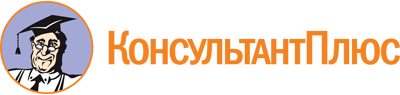 Постановление Правительства КБР от 28.08.2023 N 178-ПП
"Об утверждении порядка формирования государственных социальных заказов на оказание государственных услуг в социальной сфере по направлению деятельности "Реализация дополнительных общеразвивающих программ" в Кабардино-Балкарской Республике"Документ предоставлен КонсультантПлюс

www.consultant.ru

Дата сохранения: 05.12.2023
 Наименование государственной услуги (укрупненной государственной услуги) <6>Год определения исполнителей государственных услуг (укрупненной государственной услуги) <6>Место оказания государственной услуги (укрупненной государственной услуги) <6>Показатель, характеризующий объем оказания государственной услуги (укрупненной государственной услуги)Показатель, характеризующий объем оказания государственной услуги (укрупненной государственной услуги)Показатель, характеризующий объем оказания государственной услуги (укрупненной государственной услуги)Значение показателя, характеризующего объем оказания государственной услуги (укрупненной государственной услуги) по способам определения исполнителей государственной услуги (укрупненной государственной услуги)Значение показателя, характеризующего объем оказания государственной услуги (укрупненной государственной услуги) по способам определения исполнителей государственной услуги (укрупненной государственной услуги)Значение показателя, характеризующего объем оказания государственной услуги (укрупненной государственной услуги) по способам определения исполнителей государственной услуги (укрупненной государственной услуги)Значение показателя, характеризующего объем оказания государственной услуги (укрупненной государственной услуги) по способам определения исполнителей государственной услуги (укрупненной государственной услуги)Значение показателя, характеризующего объем оказания государственной услуги (укрупненной государственной услуги) по способам определения исполнителей государственной услуги (укрупненной государственной услуги)Наименование государственной услуги (укрупненной государственной услуги) <6>Год определения исполнителей государственных услуг (укрупненной государственной услуги) <6>Место оказания государственной услуги (укрупненной государственной услуги) <6>наименование показателя <6>единица измеренияединица измерениявсего <7>из нихиз нихиз нихиз нихНаименование государственной услуги (укрупненной государственной услуги) <6>Год определения исполнителей государственных услуг (укрупненной государственной услуги) <6>Место оказания государственной услуги (укрупненной государственной услуги) <6>наименование показателя <6>наименование <6>код по ОКЕИ <6>всего <7>оказываемой государственными казенными учреждениями на основании государственного задания <8>оказываемой государственными бюджетными и автономными учреждениями на основании государственного задания <8>в соответствии с конкурсом <8>в соответствии с социальными сертификатами <8>1234567891011Наименование государственной услуги (укрупненной государственной услуги) <9>Год определения исполнителей государственных услуг (укрупненной государственной услуги) <9>Место оказания государственной услуги (укрупненной государственной услуги) <9>Показатель характеризующий объем оказания государственной услуги (укрупненной государственной услугиПоказатель характеризующий объем оказания государственной услуги (укрупненной государственной услугиПоказатель характеризующий объем оказания государственной услуги (укрупненной государственной услугиЗначение показателя, характеризующего объем оказания государственной услуги (укрупненной государственной услуги) по способам определения исполнителей государственной услуги (укрупненной государственной услуги)Значение показателя, характеризующего объем оказания государственной услуги (укрупненной государственной услуги) по способам определения исполнителей государственной услуги (укрупненной государственной услуги)Значение показателя, характеризующего объем оказания государственной услуги (укрупненной государственной услуги) по способам определения исполнителей государственной услуги (укрупненной государственной услуги)Значение показателя, характеризующего объем оказания государственной услуги (укрупненной государственной услуги) по способам определения исполнителей государственной услуги (укрупненной государственной услуги)Значение показателя, характеризующего объем оказания государственной услуги (укрупненной государственной услуги) по способам определения исполнителей государственной услуги (укрупненной государственной услуги)Наименование государственной услуги (укрупненной государственной услуги) <9>Год определения исполнителей государственных услуг (укрупненной государственной услуги) <9>Место оказания государственной услуги (укрупненной государственной услуги) <9>наименование показателя <9>единица измеренияединица измерениявсего <7>из нихиз нихиз нихиз нихНаименование государственной услуги (укрупненной государственной услуги) <9>Год определения исполнителей государственных услуг (укрупненной государственной услуги) <9>Место оказания государственной услуги (укрупненной государственной услуги) <9>наименование показателя <9>наименование <9>код по ОКЕИ <9>оказываемой государственными казенными учреждениями на основании государственного задания <10>оказываемой государственными бюджетными и автономными учреждениями на основании государственного задания <10>в соответствии с конкурсом <10>в соответствии с социальными сертификатами <10>1234567891011Наименование государственной услуги (укрупненной государственной услуги) <11>Год определения исполнителей государственных услуг (укрупненной государственной услуги) <11>Место оказания государственной услуги (укрупненной государственной услуги) <11>Показатель, характеризующий объем оказания государственной услуги (укрупненной государственной услуги)Показатель, характеризующий объем оказания государственной услуги (укрупненной государственной услуги)Показатель, характеризующий объем оказания государственной услуги (укрупненной государственной услуги)Значение показателя, характеризующего объем оказания государственной услуги (укрупненной государственной услуги) по способам определения исполнителей государственной услуги (укрупненной государственной услуги)Значение показателя, характеризующего объем оказания государственной услуги (укрупненной государственной услуги) по способам определения исполнителей государственной услуги (укрупненной государственной услуги)Значение показателя, характеризующего объем оказания государственной услуги (укрупненной государственной услуги) по способам определения исполнителей государственной услуги (укрупненной государственной услуги)Значение показателя, характеризующего объем оказания государственной услуги (укрупненной государственной услуги) по способам определения исполнителей государственной услуги (укрупненной государственной услуги)Значение показателя, характеризующего объем оказания государственной услуги (укрупненной государственной услуги) по способам определения исполнителей государственной услуги (укрупненной государственной услуги)Наименование государственной услуги (укрупненной государственной услуги) <11>Год определения исполнителей государственных услуг (укрупненной государственной услуги) <11>Место оказания государственной услуги (укрупненной государственной услуги) <11>Показатель, характеризующий объем оказания государственной услуги (укрупненной государственной услуги)Показатель, характеризующий объем оказания государственной услуги (укрупненной государственной услуги)Показатель, характеризующий объем оказания государственной услуги (укрупненной государственной услуги)всего <6>из нихиз нихиз нихиз нихНаименование государственной услуги (укрупненной государственной услуги) <11>Год определения исполнителей государственных услуг (укрупненной государственной услуги) <11>Место оказания государственной услуги (укрупненной государственной услуги) <11>наименование показателя <11>единица измеренияединица измерениявсего <6>из нихиз нихиз нихиз нихНаименование государственной услуги (укрупненной государственной услуги) <11>Год определения исполнителей государственных услуг (укрупненной государственной услуги) <11>Место оказания государственной услуги (укрупненной государственной услуги) <11>наименование показателя <11>наименование <11>код по ОКЕИ <11>всего <6>оказываемой государственными казенными учреждениями на основании государственного задания <12>оказываемой государственными бюджетными и автономными учреждениями на основании государственного задания <12>в соответствии с конкурсом <12>в соответствии с социальными сертификатами <12>1234567891011Наименование государственной услуги (укрупненной государственной услуги) <13>Год определения исполнителей государственных услуг (укрупненной государственной услуги) <13>Место оказания государственной услуги (укрупненной государственной услуги) <13>Показатель, характеризующий объем оказания государственной услуги (укрупненной государственной услуги)Показатель, характеризующий объем оказания государственной услуги (укрупненной государственной услуги)Показатель, характеризующий объем оказания государственной услуги (укрупненной государственной услуги)Значение показателя, характеризующего объем оказания государственной услуги (укрупненной государственной услуги) по способам определения исполнителей государственной услуги (укрупненной государственной услуги)Значение показателя, характеризующего объем оказания государственной услуги (укрупненной государственной услуги) по способам определения исполнителей государственной услуги (укрупненной государственной услуги)Значение показателя, характеризующего объем оказания государственной услуги (укрупненной государственной услуги) по способам определения исполнителей государственной услуги (укрупненной государственной услуги)Значение показателя, характеризующего объем оказания государственной услуги (укрупненной государственной услуги) по способам определения исполнителей государственной услуги (укрупненной государственной услуги)Значение показателя, характеризующего объем оказания государственной услуги (укрупненной государственной услуги) по способам определения исполнителей государственной услуги (укрупненной государственной услуги)Наименование государственной услуги (укрупненной государственной услуги) <13>Год определения исполнителей государственных услуг (укрупненной государственной услуги) <13>Место оказания государственной услуги (укрупненной государственной услуги) <13>наименование показателя <13>единица измеренияединица измерениявсего <6>из нихиз нихиз нихиз нихНаименование государственной услуги (укрупненной государственной услуги) <13>Год определения исполнителей государственных услуг (укрупненной государственной услуги) <13>Место оказания государственной услуги (укрупненной государственной услуги) <13>наименование показателя <13>наименование <13>код по ОКЕИ <13>оказываемой государственным и казенными учреждениями на основании государственного задания <14>оказываемой государственными бюджетными и автономными учреждениями на основании государственного задания <14>в соответствии с конкурсом <14>в соответствии с социальными сертификатами <14>1234567891011Наименование государственной услуги (государственных услуг, составляющих укрупненную государственную услугу <16>Уникальный номер реестровой записи <16>Условия (формы) оказания государственной услуги (государственных услуг, составляющих укрупненную государственную услугу) <16>Категории потребителей государственных услуг (государственных услуг, составляющих укрупненную государственную услугу) <16>Уполномоченный орган (орган, уполномоченный на формирование государственного социального заказа) <17>Срок оказания государственной услуги (государственных услуг, составляющих укрупненную государственную услугу) <18>Год определения исполнителей государственных услуг (государственных услуг, составляющих укрупненную государственную услугу) <19>Место оказания государственной услуги (государственных услуг, составляющих укрупненную государственную услугу) <20>Показатель, характеризующий объем оказания государственной услуги (государственных услуг, составляющих укрупненную государственную услугу)Показатель, характеризующий объем оказания государственной услуги (государственных услуг, составляющих укрупненную государственную услугу)Значение показателя, характеризующего объем оказания государственной услуги (государственных услуг, составляющих укрупненную государственную услугу) по способам определения исполнителей государственных услуг (государственных услуг, составляющих укрупненную государственную услугу)Значение показателя, характеризующего объем оказания государственной услуги (государственных услуг, составляющих укрупненную государственную услугу) по способам определения исполнителей государственных услуг (государственных услуг, составляющих укрупненную государственную услугу)Значение показателя, характеризующего объем оказания государственной услуги (государственных услуг, составляющих укрупненную государственную услугу) по способам определения исполнителей государственных услуг (государственных услуг, составляющих укрупненную государственную услугу)Значение показателя, характеризующего объем оказания государственной услуги (государственных услуг, составляющих укрупненную государственную услугу) по способам определения исполнителей государственных услуг (государственных услуг, составляющих укрупненную государственную услугу)Предельные допустимые возможные отклонения от показателей, характеризующих объем оказания государственной услуги (государственных услуг, составляющих укрупненную государственную услугу) <23>Наименование государственной услуги (государственных услуг, составляющих укрупненную государственную услугу <16>Уникальный номер реестровой записи <16>Условия (формы) оказания государственной услуги (государственных услуг, составляющих укрупненную государственную услугу) <16>Категории потребителей государственных услуг (государственных услуг, составляющих укрупненную государственную услугу) <16>Уполномоченный орган (орган, уполномоченный на формирование государственного социального заказа) <17>Срок оказания государственной услуги (государственных услуг, составляющих укрупненную государственную услугу) <18>Год определения исполнителей государственных услуг (государственных услуг, составляющих укрупненную государственную услугу) <19>Место оказания государственной услуги (государственных услуг, составляющих укрупненную государственную услугу) <20>наименование показателя <16>единица измеренияЗначение показателя, характеризующего объем оказания государственной услуги (государственных услуг, составляющих укрупненную государственную услугу) по способам определения исполнителей государственных услуг (государственных услуг, составляющих укрупненную государственную услугу)Значение показателя, характеризующего объем оказания государственной услуги (государственных услуг, составляющих укрупненную государственную услугу) по способам определения исполнителей государственных услуг (государственных услуг, составляющих укрупненную государственную услугу)Значение показателя, характеризующего объем оказания государственной услуги (государственных услуг, составляющих укрупненную государственную услугу) по способам определения исполнителей государственных услуг (государственных услуг, составляющих укрупненную государственную услугу)Значение показателя, характеризующего объем оказания государственной услуги (государственных услуг, составляющих укрупненную государственную услугу) по способам определения исполнителей государственных услуг (государственных услуг, составляющих укрупненную государственную услугу)Предельные допустимые возможные отклонения от показателей, характеризующих объем оказания государственной услуги (государственных услуг, составляющих укрупненную государственную услугу) <23>Наименование государственной услуги (государственных услуг, составляющих укрупненную государственную услугу <16>Уникальный номер реестровой записи <16>Условия (формы) оказания государственной услуги (государственных услуг, составляющих укрупненную государственную услугу) <16>Категории потребителей государственных услуг (государственных услуг, составляющих укрупненную государственную услугу) <16>Уполномоченный орган (орган, уполномоченный на формирование государственного социального заказа) <17>Срок оказания государственной услуги (государственных услуг, составляющих укрупненную государственную услугу) <18>Год определения исполнителей государственных услуг (государственных услуг, составляющих укрупненную государственную услугу) <19>Место оказания государственной услуги (государственных услуг, составляющих укрупненную государственную услугу) <20>наименование показателя <16>единица измеренияоказываемой государственными казенными учреждениями на основании государственного задания <22>оказываемой государственными бюджетными и автономными учреждениями на основании государственного задания <22>в соответствии с конкурсом <22>в соответствии с социальными сертификатами <22>Предельные допустимые возможные отклонения от показателей, характеризующих объем оказания государственной услуги (государственных услуг, составляющих укрупненную государственную услугу) <23>Наименование государственной услуги (государственных услуг, составляющих укрупненную государственную услугу <16>Уникальный номер реестровой записи <16>Условия (формы) оказания государственной услуги (государственных услуг, составляющих укрупненную государственную услугу) <16>Категории потребителей государственных услуг (государственных услуг, составляющих укрупненную государственную услугу) <16>Уполномоченный орган (орган, уполномоченный на формирование государственного социального заказа) <17>Срок оказания государственной услуги (государственных услуг, составляющих укрупненную государственную услугу) <18>Год определения исполнителей государственных услуг (государственных услуг, составляющих укрупненную государственную услугу) <19>Место оказания государственной услуги (государственных услуг, составляющих укрупненную государственную услугу) <20>наименование показателя <16>наименование <16>код по ОКЕИ <21>оказываемой государственными бюджетными и автономными учреждениями на основании государственного задания <22>в соответствии с конкурсом <22>в соответствии с социальными сертификатами <22>Предельные допустимые возможные отклонения от показателей, характеризующих объем оказания государственной услуги (государственных услуг, составляющих укрупненную государственную услугу) <23>12345678910111213141516Наименование государственной услуги (государственных услуг, составляющих укрупненную государственную услугу) <16>Уникальный номер реестровой записи <16>Условия (формы) оказания государственной услуги (государственных услуг, составляющих укрупненную государственную услугу) <16>Категории потребителей государственных услуг (государственных услуг, составляющих укрупненную государственную услугу) <16>Уполномоченный орган (орган, уполномоченный на формирование государственного социального заказа) <17>Срок оказания государственной услуги (государственных услуг, составляющих укрупненную государственную услугу) <18>Год определения исполнителей государственных услуг (государственных услуг, составляющих укрупненную государственную услугу) <19>Место оказания государственной услуги (государственных услуг, составляющих укрупненную государственную услугу) <20>Показатель, характеризующий объем оказания государственной услуги (государственных услуг, составляющих укрупненную государственную услугу)Показатель, характеризующий объем оказания государственной услуги (государственных услуг, составляющих укрупненную государственную услугу)Показатель, характеризующий объем оказания государственной услуги (государственных услуг, составляющих укрупненную государственную услугу)Значение показателя, характеризующего объем оказания государственной услуги (государственных услуг, составляющих укрупненную государственную услугу) по способам определения исполнителей государственных услуг (государственных услуг, составляющих укрупненную государственную услугу)Значение показателя, характеризующего объем оказания государственной услуги (государственных услуг, составляющих укрупненную государственную услугу) по способам определения исполнителей государственных услуг (государственных услуг, составляющих укрупненную государственную услугу)Значение показателя, характеризующего объем оказания государственной услуги (государственных услуг, составляющих укрупненную государственную услугу) по способам определения исполнителей государственных услуг (государственных услуг, составляющих укрупненную государственную услугу)Значение показателя, характеризующего объем оказания государственной услуги (государственных услуг, составляющих укрупненную государственную услугу) по способам определения исполнителей государственных услуг (государственных услуг, составляющих укрупненную государственную услугу)Предельные допустимые возможные отклонения от показателей, характеризующих объем оказания государственной услуги (государственных услуг, составляющих укрупненную государственную услугу) <23>Наименование государственной услуги (государственных услуг, составляющих укрупненную государственную услугу) <16>Уникальный номер реестровой записи <16>Условия (формы) оказания государственной услуги (государственных услуг, составляющих укрупненную государственную услугу) <16>Категории потребителей государственных услуг (государственных услуг, составляющих укрупненную государственную услугу) <16>Уполномоченный орган (орган, уполномоченный на формирование государственного социального заказа) <17>Срок оказания государственной услуги (государственных услуг, составляющих укрупненную государственную услугу) <18>Год определения исполнителей государственных услуг (государственных услуг, составляющих укрупненную государственную услугу) <19>Место оказания государственной услуги (государственных услуг, составляющих укрупненную государственную услугу) <20>наименование показателя <16>единица измеренияединица измеренияоказываемой государственными казенными учреждениями на основании государственного задания <22>оказываемой государственными бюджетными и автономными учреждениями на основании государственного задания <22>в соответствии с конкурсом <22>в соответствии с социальными сертификатами <22>Предельные допустимые возможные отклонения от показателей, характеризующих объем оказания государственной услуги (государственных услуг, составляющих укрупненную государственную услугу) <23>Наименование государственной услуги (государственных услуг, составляющих укрупненную государственную услугу) <16>Уникальный номер реестровой записи <16>Условия (формы) оказания государственной услуги (государственных услуг, составляющих укрупненную государственную услугу) <16>Категории потребителей государственных услуг (государственных услуг, составляющих укрупненную государственную услугу) <16>Уполномоченный орган (орган, уполномоченный на формирование государственного социального заказа) <17>Срок оказания государственной услуги (государственных услуг, составляющих укрупненную государственную услугу) <18>Год определения исполнителей государственных услуг (государственных услуг, составляющих укрупненную государственную услугу) <19>Место оказания государственной услуги (государственных услуг, составляющих укрупненную государственную услугу) <20>наименование показателя <16>наименование <16>код по ОКЕИ <21>оказываемой государственными казенными учреждениями на основании государственного задания <22>оказываемой государственными бюджетными и автономными учреждениями на основании государственного задания <22>в соответствии с конкурсом <22>в соответствии с социальными сертификатами <22>Предельные допустимые возможные отклонения от показателей, характеризующих объем оказания государственной услуги (государственных услуг, составляющих укрупненную государственную услугу) <23>12345678910111213141516ИтогоИтогоИтогоИтогоИтогоИтогоНаименование государственной услуги (государственных услуг, составляющих укрупненную государственную услугу) <16>Уникальный номер реестровой записи <16>Условия (формы) оказания государственной услуги (государственных услуг, составляющих укрупненную государственную услугу) <16>Категории потребителей государственных услуг (государственных услуг, составляющих укрупненную государственную услугу) <16>Уполномоченный орган (орган, уполномоченный на формирование государственного социального заказа) <17>Срок оказания государственной услуги (государственных услуг, составляющих укрупненную государственную услугу) <18>Год определения исполнителей государственных услуг (государственных услуг, составляющих укрупненную государственную услугу) <19>Место оказания государственной услуги (государственных услуг, составляющих укрупненную государственную услугу) <20>Показатель, характеризующий объем оказания государственной услуги (государственных услуг, составляющих укрупненную государственную услугу)Показатель, характеризующий объем оказания государственной услуги (государственных услуг, составляющих укрупненную государственную услугу)Показатель, характеризующий объем оказания государственной услуги (государственных услуг, составляющих укрупненную государственную услугу)Значение показателя, характеризующего объем оказания государственной услуги (государственных услуг, составляющих укрупненную государственную услугу) по способам определения исполнителей государственных услуг (государственных услуг, составляющих укрупненную государственную услугу)Значение показателя, характеризующего объем оказания государственной услуги (государственных услуг, составляющих укрупненную государственную услугу) по способам определения исполнителей государственных услуг (государственных услуг, составляющих укрупненную государственную услугу)Значение показателя, характеризующего объем оказания государственной услуги (государственных услуг, составляющих укрупненную государственную услугу) по способам определения исполнителей государственных услуг (государственных услуг, составляющих укрупненную государственную услугу)Значение показателя, характеризующего объем оказания государственной услуги (государственных услуг, составляющих укрупненную государственную услугу) по способам определения исполнителей государственных услуг (государственных услуг, составляющих укрупненную государственную услугу)Предельные допустимые возможные отклонения от показателей, характеризующих объем оказания государственной услуги (государственных услуг, составляющих укрупненную государственную услугу) <23>Наименование государственной услуги (государственных услуг, составляющих укрупненную государственную услугу) <16>Уникальный номер реестровой записи <16>Условия (формы) оказания государственной услуги (государственных услуг, составляющих укрупненную государственную услугу) <16>Категории потребителей государственных услуг (государственных услуг, составляющих укрупненную государственную услугу) <16>Уполномоченный орган (орган, уполномоченный на формирование государственного социального заказа) <17>Срок оказания государственной услуги (государственных услуг, составляющих укрупненную государственную услугу) <18>Год определения исполнителей государственных услуг (государственных услуг, составляющих укрупненную государственную услугу) <19>Место оказания государственной услуги (государственных услуг, составляющих укрупненную государственную услугу) <20>наименование показателя <16>единица измеренияединица измеренияоказываемой государственными казенными учреждениями на основании государственного задания <22>оказываемой государственными бюджетными и автономными учреждениями на основании государственного задания <22>в соответствии с конкурсом <22>в соответствии с социальными сертификатами <22>Предельные допустимые возможные отклонения от показателей, характеризующих объем оказания государственной услуги (государственных услуг, составляющих укрупненную государственную услугу) <23>Наименование государственной услуги (государственных услуг, составляющих укрупненную государственную услугу) <16>Уникальный номер реестровой записи <16>Условия (формы) оказания государственной услуги (государственных услуг, составляющих укрупненную государственную услугу) <16>Категории потребителей государственных услуг (государственных услуг, составляющих укрупненную государственную услугу) <16>Уполномоченный орган (орган, уполномоченный на формирование государственного социального заказа) <17>Срок оказания государственной услуги (государственных услуг, составляющих укрупненную государственную услугу) <18>Год определения исполнителей государственных услуг (государственных услуг, составляющих укрупненную государственную услугу) <19>Место оказания государственной услуги (государственных услуг, составляющих укрупненную государственную услугу) <20>наименование показателя <16>наименование <16>код по ОКЕИ <21>оказываемой государственными казенными учреждениями на основании государственного задания <22>оказываемой государственными бюджетными и автономными учреждениями на основании государственного задания <22>в соответствии с конкурсом <22>в соответствии с социальными сертификатами <22>Предельные допустимые возможные отклонения от показателей, характеризующих объем оказания государственной услуги (государственных услуг, составляющих укрупненную государственную услугу) <23>12345678910111213141516ИтогоИтогоИтогоИтогоИтогоИтогоНаименование государственной услуги (государственных услуг, составляющих укрупненную государственную услугу) <16>Уникальный номер реестровой записи <16>Условия (формы) оказания государственной услуги (государственных услуг, составляющих укрупненную государственную услугу) <16>Категории потребителей государственных услуг (государственных услуг, составляющих укрупненную государственную услугу) <16>Уполномоченный орган (орган, уполномоченный на формирование государственного социального заказа) <17>Срок оказания государственной услуги (государственных услуг, составляющих укрупненную государственную услугу <18>Год определения исполнителей государственных услуг (государственных услуг, составляющих укрупненную государственную услугу) <19>Место оказания государственной услуги (государственных услуг, составляющих укрупненную государственную услугу) <20>Показатель, характеризующий объем оказания государственной услуги (государственных услуг, составляющих укрупненную государственную услугу)Показатель, характеризующий объем оказания государственной услуги (государственных услуг, составляющих укрупненную государственную услугу)Показатель, характеризующий объем оказания государственной услуги (государственных услуг, составляющих укрупненную государственную услугу)Значение показателя, характеризующего объем оказания государственной услуги (государственных услуг, составляющих укрупненную государственную услугу) по способам определения исполнителей государственных услуг (государственных услуг, составляющих укрупненную государственную услугу)Значение показателя, характеризующего объем оказания государственной услуги (государственных услуг, составляющих укрупненную государственную услугу) по способам определения исполнителей государственных услуг (государственных услуг, составляющих укрупненную государственную услугу)Значение показателя, характеризующего объем оказания государственной услуги (государственных услуг, составляющих укрупненную государственную услугу) по способам определения исполнителей государственных услуг (государственных услуг, составляющих укрупненную государственную услугу)Значение показателя, характеризующего объем оказания государственной услуги (государственных услуг, составляющих укрупненную государственную услугу) по способам определения исполнителей государственных услуг (государственных услуг, составляющих укрупненную государственную услугу)Предельные допустимые возможные отклонения от показателей, характеризующих объем оказания государственной услуги (государственных услуг, составляющих укрупненную государственную услугу) <23>Наименование государственной услуги (государственных услуг, составляющих укрупненную государственную услугу) <16>Уникальный номер реестровой записи <16>Условия (формы) оказания государственной услуги (государственных услуг, составляющих укрупненную государственную услугу) <16>Категории потребителей государственных услуг (государственных услуг, составляющих укрупненную государственную услугу) <16>Уполномоченный орган (орган, уполномоченный на формирование государственного социального заказа) <17>Срок оказания государственной услуги (государственных услуг, составляющих укрупненную государственную услугу <18>Год определения исполнителей государственных услуг (государственных услуг, составляющих укрупненную государственную услугу) <19>Место оказания государственной услуги (государственных услуг, составляющих укрупненную государственную услугу) <20>наименование показателя <16>единица измеренияединица измеренияоказываемой государственными казенными учреждениями на основании государственного задания <22>оказываемой государственными бюджетными и автономными учреждениями на основании государственного задания <22>в соответствии с конкурсомв соответствии с социальными сертификатами <22>Предельные допустимые возможные отклонения от показателей, характеризующих объем оказания государственной услуги (государственных услуг, составляющих укрупненную государственную услугу) <23>Наименование государственной услуги (государственных услуг, составляющих укрупненную государственную услугу) <16>Уникальный номер реестровой записи <16>Условия (формы) оказания государственной услуги (государственных услуг, составляющих укрупненную государственную услугу) <16>Категории потребителей государственных услуг (государственных услуг, составляющих укрупненную государственную услугу) <16>Уполномоченный орган (орган, уполномоченный на формирование государственного социального заказа) <17>Срок оказания государственной услуги (государственных услуг, составляющих укрупненную государственную услугу <18>Год определения исполнителей государственных услуг (государственных услуг, составляющих укрупненную государственную услугу) <19>Место оказания государственной услуги (государственных услуг, составляющих укрупненную государственную услугу) <20>наименование показателя <16>наименование <16>код по ОКЕИ <21>оказываемой государственными казенными учреждениями на основании государственного задания <22>оказываемой государственными бюджетными и автономными учреждениями на основании государственного задания <22>в соответствии с конкурсомв соответствии с социальными сертификатами <22>Предельные допустимые возможные отклонения от показателей, характеризующих объем оказания государственной услуги (государственных услуг, составляющих укрупненную государственную услугу) <23>12345678910111213141516ИтогоИтогоИтогоИтогоИтогоИтогоНаименование государственной услуги (государственных услуг, составляющих укрупненную государственную услугу), на срок оказания государственной услуги <16>Уникальный номер реестровой записи <16>Условия (формы) оказания государственной услуги (государственных услуг, составляющих укрупненную государственную услугу, на срок оказания государственной услуги <16>Категории потребителей государственных услуг (государственных услуг, составляющих укрупненную государственную услугу), на срок оказания государственной услуги <16>Показатель, характеризующий качество оказания государственной услуги (государственных услуг, составляющих укрупненную государственную услугу), на срок оказания государственной услугиПоказатель, характеризующий качество оказания государственной услуги (государственных услуг, составляющих укрупненную государственную услугу), на срок оказания государственной услугиПоказатель, характеризующий качество оказания государственной услуги (государственных услуг, составляющих укрупненную государственную услугу), на срок оказания государственной услугиЗначение показателя, характеризующего качество оказания государственной услуги (государственных услуг, составляющих укрупненную государственную услугу, на срок оказания государственной услуги <24>Предельные допустимые возможные отклонения от показателя, характеризующего качество оказания государственной услуги (государственных услуг, составляющих укрупненную государственную услугу, на срок оказания государственной услуги) <25>Наименование государственной услуги (государственных услуг, составляющих укрупненную государственную услугу), на срок оказания государственной услуги <16>Уникальный номер реестровой записи <16>Условия (формы) оказания государственной услуги (государственных услуг, составляющих укрупненную государственную услугу, на срок оказания государственной услуги <16>Категории потребителей государственных услуг (государственных услуг, составляющих укрупненную государственную услугу), на срок оказания государственной услуги <16>наименование показателя <16>единица измеренияединица измеренияЗначение показателя, характеризующего качество оказания государственной услуги (государственных услуг, составляющих укрупненную государственную услугу, на срок оказания государственной услуги <24>Предельные допустимые возможные отклонения от показателя, характеризующего качество оказания государственной услуги (государственных услуг, составляющих укрупненную государственную услугу, на срок оказания государственной услуги) <25>Наименование государственной услуги (государственных услуг, составляющих укрупненную государственную услугу), на срок оказания государственной услуги <16>Уникальный номер реестровой записи <16>Условия (формы) оказания государственной услуги (государственных услуг, составляющих укрупненную государственную услугу, на срок оказания государственной услуги <16>Категории потребителей государственных услуг (государственных услуг, составляющих укрупненную государственную услугу), на срок оказания государственной услуги <16>наименование показателя <16>наименование <16>код по ОКЕИ <21>Значение показателя, характеризующего качество оказания государственной услуги (государственных услуг, составляющих укрупненную государственную услугу, на срок оказания государственной услуги <24>Предельные допустимые возможные отклонения от показателя, характеризующего качество оказания государственной услуги (государственных услуг, составляющих укрупненную государственную услугу, на срок оказания государственной услуги) <25>123456789Наименование государственной услуги (укрупненной государственной услуги) <6>Год определения исполнителей государственной услуги (укрупненной государственной услуги) <6>Место оказания государственной услуги (укрупненной государственной услуги) <6>Показатель, характеризующий объем оказания государственной услуги (укрупненной государственной услуги)Показатель, характеризующий объем оказания государственной услуги (укрупненной государственной услуги)Показатель, характеризующий объем оказания государственной услуги (укрупненной государственной услуги)Значение планового показателя, характеризующего объем оказания государственной услуги (укрупненной государственной услуги)Значение планового показателя, характеризующего объем оказания государственной услуги (укрупненной государственной услуги)Значение планового показателя, характеризующего объем оказания государственной услуги (укрупненной государственной услуги)Значение планового показателя, характеризующего объем оказания государственной услуги (укрупненной государственной услуги)Значение планового показателя, характеризующего объем оказания государственной услуги (укрупненной государственной услуги)Значение предельного допустимого возможного отклонения от показателя, характеризующего объем оказания государственной услуги (укрупненной государственной услуги) <8>Значение фактического показателя, характеризующего объем оказания государственной услуги (укрупненной государственной услуги), на "__" _________ 20__ г. <2>Значение фактического показателя, характеризующего объем оказания государственной услуги (укрупненной государственной услуги), на "__" _________ 20__ г. <2>Значение фактического показателя, характеризующего объем оказания государственной услуги (укрупненной государственной услуги), на "__" _________ 20__ г. <2>Значение фактического показателя, характеризующего объем оказания государственной услуги (укрупненной государственной услуги), на "__" _________ 20__ г. <2>Значение фактического показателя, характеризующего объем оказания государственной услуги (укрупненной государственной услуги), на "__" _________ 20__ г. <2>Значение фактического отклонения от показателя, характеризующего объем оказания государственной услуги (укрупненной государственной услуги) <11>Количество исполнителей услуг, исполнивших государственное задание, соглашение, с отклонениями, превышающими предельные допустимые возможные отклонения от показателя, характеризующего объем оказания государственной услуги (укрупненной государственной услуги) <12>Доля исполнителей услуг, исполнивших государственное задание, соглашение, с отклонениями, превышающими предельные допустимые возможные отклонения от показателя, характеризующего объем оказания государственной услуги (укрупненной государственной услуги) <13>Наименование государственной услуги (укрупненной государственной услуги) <6>Год определения исполнителей государственной услуги (укрупненной государственной услуги) <6>Место оказания государственной услуги (укрупненной государственной услуги) <6>Показатель, характеризующий объем оказания государственной услуги (укрупненной государственной услуги)Показатель, характеризующий объем оказания государственной услуги (укрупненной государственной услуги)Показатель, характеризующий объем оказания государственной услуги (укрупненной государственной услуги)все го <7>в том числев том числев том числев том числеЗначение предельного допустимого возможного отклонения от показателя, характеризующего объем оказания государственной услуги (укрупненной государственной услуги) <8>всего <9>в том числев том числев том числев том числеЗначение фактического отклонения от показателя, характеризующего объем оказания государственной услуги (укрупненной государственной услуги) <11>Количество исполнителей услуг, исполнивших государственное задание, соглашение, с отклонениями, превышающими предельные допустимые возможные отклонения от показателя, характеризующего объем оказания государственной услуги (укрупненной государственной услуги) <12>Доля исполнителей услуг, исполнивших государственное задание, соглашение, с отклонениями, превышающими предельные допустимые возможные отклонения от показателя, характеризующего объем оказания государственной услуги (укрупненной государственной услуги) <13>Наименование государственной услуги (укрупненной государственной услуги) <6>Год определения исполнителей государственной услуги (укрупненной государственной услуги) <6>Место оказания государственной услуги (укрупненной государственной услуги) <6>наименование показателя <6>единица измеренияединица измерениявсе го <7>в том числев том числев том числев том числеЗначение предельного допустимого возможного отклонения от показателя, характеризующего объем оказания государственной услуги (укрупненной государственной услуги) <8>всего <9>в том числев том числев том числев том числеЗначение фактического отклонения от показателя, характеризующего объем оказания государственной услуги (укрупненной государственной услуги) <11>Количество исполнителей услуг, исполнивших государственное задание, соглашение, с отклонениями, превышающими предельные допустимые возможные отклонения от показателя, характеризующего объем оказания государственной услуги (укрупненной государственной услуги) <12>Доля исполнителей услуг, исполнивших государственное задание, соглашение, с отклонениями, превышающими предельные допустимые возможные отклонения от показателя, характеризующего объем оказания государственной услуги (укрупненной государственной услуги) <13>Наименование государственной услуги (укрупненной государственной услуги) <6>Год определения исполнителей государственной услуги (укрупненной государственной услуги) <6>Место оказания государственной услуги (укрупненной государственной услуги) <6>наименование показателя <6>наименование <6>код по ОКЕИ <6>все го <7>оказываемой государственными казенными учреждениями на основании государственного задания <6>оказываемой государственными бюджетными и автономными учреждениями на основании государственного задания <6>оказываемой в соответствии с конкурсом <6>оказываемой в соответствии с социальными сертификатами <6>Значение предельного допустимого возможного отклонения от показателя, характеризующего объем оказания государственной услуги (укрупненной государственной услуги) <8>всего <9>оказываемой государственными казенными учреждениями на основании государственного задания <10>оказываемой государственными бюджетными и автономными учреждениями на основании государственного задания <10>оказываемой в соответствии с конкурсом <10>оказываемой в соответствии с социальными сертификатами <10>Значение фактического отклонения от показателя, характеризующего объем оказания государственной услуги (укрупненной государственной услуги) <11>Количество исполнителей услуг, исполнивших государственное задание, соглашение, с отклонениями, превышающими предельные допустимые возможные отклонения от показателя, характеризующего объем оказания государственной услуги (укрупненной государственной услуги) <12>Доля исполнителей услуг, исполнивших государственное задание, соглашение, с отклонениями, превышающими предельные допустимые возможные отклонения от показателя, характеризующего объем оказания государственной услуги (укрупненной государственной услуги) <13>1234567891011121314151617181920Наименование государственной услуги <6>Год определения исполнителей государственной услуги <6>Место оказания государственной услугиПоказатель, характеризующий качество оказания государственной услугиПоказатель, характеризующий качество оказания государственной услугиПоказатель, характеризующий качество оказания государственной услугиЗначение планового показателя, характеризующего качество оказания государственной услуги <6>Значение фактического показателя, характеризующего качество оказания государственной услуги <10>на "__" ___________20__ год <2>Значение предельного допустимого возможного отклонения от показателя, характеризующего качество оказания государственной услуги <6>Значение фактического отклонения от показателя, характеризующего качество оказания государственной услуги <14>Количество исполнителей услуг, исполнивших государственное задание, соглашение, с отклонениями, превышающими предельные допустимые возможные отклонения от показателя, характеризующего качество оказания государственной услуги <15>Доля исполнителей услуг, исполнивших государственное задание, соглашение, с отклонениями, превышающими предельные допустимые возможные отклонения от показателя, характеризующего качество оказания государственной услуги <16>Наименование государственной услуги <6>Год определения исполнителей государственной услуги <6>Место оказания государственной услугинаименование показателя <6>единица измеренияединица измеренияЗначение планового показателя, характеризующего качество оказания государственной услуги <6>Значение фактического показателя, характеризующего качество оказания государственной услуги <10>на "__" ___________20__ год <2>Значение предельного допустимого возможного отклонения от показателя, характеризующего качество оказания государственной услуги <6>Значение фактического отклонения от показателя, характеризующего качество оказания государственной услуги <14>Количество исполнителей услуг, исполнивших государственное задание, соглашение, с отклонениями, превышающими предельные допустимые возможные отклонения от показателя, характеризующего качество оказания государственной услуги <15>Доля исполнителей услуг, исполнивших государственное задание, соглашение, с отклонениями, превышающими предельные допустимые возможные отклонения от показателя, характеризующего качество оказания государственной услуги <16>Наименование государственной услуги <6>Год определения исполнителей государственной услуги <6>Место оказания государственной услугинаименование показателя <6>наименование <6>Код по ОКЕИ <6>Значение планового показателя, характеризующего качество оказания государственной услуги <6>Значение фактического показателя, характеризующего качество оказания государственной услуги <10>на "__" ___________20__ год <2>Значение предельного допустимого возможного отклонения от показателя, характеризующего качество оказания государственной услуги <6>Значение фактического отклонения от показателя, характеризующего качество оказания государственной услуги <14>Количество исполнителей услуг, исполнивших государственное задание, соглашение, с отклонениями, превышающими предельные допустимые возможные отклонения от показателя, характеризующего качество оказания государственной услуги <15>Доля исполнителей услуг, исполнивших государственное задание, соглашение, с отклонениями, превышающими предельные допустимые возможные отклонения от показателя, характеризующего качество оказания государственной услуги <16>123456789101112Исполнитель государственной услугиИсполнитель государственной услугиИсполнитель государственной услугиИсполнитель государственной услугиУникальный номер реестровой записи <20>Наименование государственной услуги <20>Условия (формы) оказания государственной услуги <20>Категории потребителей государственных услуг <20>Год определения исполнителей государственных услуг <20>Место оказания государственной услуги <20>Показатель, характеризующий качество оказания государственной услугиПоказатель, характеризующий качество оказания государственной услугиПоказатель, характеризующий качество оказания государственной услугиЗначение планового показателя, характеризующего качество оказания государственной услуги <21>Предельные допустимые возможные отклонения от показателя, характеризующего качество оказания государственной услуги <21>Показатель, характеризующий объем оказания государственной услугиПоказатель, характеризующий объем оказания государственной услугиПоказатель, характеризующий объем оказания государственной услугиЗначение планового показателя, характеризующего объем оказания государственной услуги <22>Значение планового показателя, характеризующего объем оказания государственной услуги <22>Значение планового показателя, характеризующего объем оказания государственной услуги <22>Значение планового показателя, характеризующего объем оказания государственной услуги <22>Предельные допустимые возможные отклонения от показателя, характеризующего объем оказания государственной услуги <21>уникальный код организации по Сводному реестру <18>наименование исполнителя государственной услуги <19>организационно-правовая формаорганизационно-правовая формаУникальный номер реестровой записи <20>Наименование государственной услуги <20>Условия (формы) оказания государственной услуги <20>Категории потребителей государственных услуг <20>Год определения исполнителей государственных услуг <20>Место оказания государственной услуги <20>наименование показателя <20>единица измеренияединица измеренияЗначение планового показателя, характеризующего качество оказания государственной услуги <21>Предельные допустимые возможные отклонения от показателя, характеризующего качество оказания государственной услуги <21>наименование показателя <20>единица измеренияединица измеренияоказываемой государственными казенными учреждения ми на основании государственного задания <21>оказываемой государственными бюджетными и автономными учреждениям и на основании государственного задания <21>в соответствии с конкурсом <21>в соответствии с социальными сертификатами <21>Предельные допустимые возможные отклонения от показателя, характеризующего объем оказания государственной услуги <21>уникальный код организации по Сводному реестру <18>наименование исполнителя государственной услуги <19>организационно-правовая формаорганизационно-правовая формаУникальный номер реестровой записи <20>Наименование государственной услуги <20>Условия (формы) оказания государственной услуги <20>Категории потребителей государственных услуг <20>Год определения исполнителей государственных услуг <20>Место оказания государственной услуги <20>наименование показателя <20>единица измеренияединица измеренияЗначение планового показателя, характеризующего качество оказания государственной услуги <21>Предельные допустимые возможные отклонения от показателя, характеризующего качество оказания государственной услуги <21>наименование показателя <20>наименование <20>Код по ОКЕИ <20>оказываемой государственными казенными учреждения ми на основании государственного задания <21>оказываемой государственными бюджетными и автономными учреждениям и на основании государственного задания <21>в соответствии с конкурсом <21>в соответствии с социальными сертификатами <21>Предельные допустимые возможные отклонения от показателя, характеризующего объем оказания государственной услуги <21>уникальный код организации по Сводному реестру <18>наименование исполнителя государственной услуги <19>наименование <19>код по ОКО ПФ <19>Уникальный номер реестровой записи <20>Наименование государственной услуги <20>Условия (формы) оказания государственной услуги <20>Категории потребителей государственных услуг <20>Год определения исполнителей государственных услуг <20>Место оказания государственной услуги <20>наименование показателя <20>наименование <20>код по ОКЕ <20>Значение планового показателя, характеризующего качество оказания государственной услуги <21>Предельные допустимые возможные отклонения от показателя, характеризующего качество оказания государственной услуги <21>наименование показателя <20>наименование <20>Код по ОКЕИ <20>оказываемой государственными казенными учреждения ми на основании государственного задания <21>оказываемой государственными бюджетными и автономными учреждениям и на основании государственного задания <21>в соответствии с конкурсом <21>в соответствии с социальными сертификатами <21>Предельные допустимые возможные отклонения от показателя, характеризующего объем оказания государственной услуги <21>1234567891011121314151617181920212223Итого по государственной услугеxxxИтого по укрупненной государственной услугеxxxxxxxxИсполнитель государственной услугиИсполнитель государственной услугиИсполнитель государственной услугиИсполнитель государственной услугиУникальный номер реестровой записи <20>Наименование государственной услуги <20>Условия (формы) оказания государственной услуги <20>Категории потребителей государственных услуг <20>Год определения исполнителей государственных услуг <20>Место оказания государственной услуги <20>Показатель, характеризующий качество оказания государственной услугиПоказатель, характеризующий качество оказания государственной услугиПоказатель, характеризующий качество оказания государственной услугиЗначение фактического показателя, характеризующего качество оказания государственной услуги услуги <23>Фактическое отклонение от показателя, характеризующего качество оказания государственной услуги услуги <24>Показатель, характеризующий объем оказания государственной услугиПоказатель, характеризующий объем оказания государственной услугиПоказатель, характеризующий объем оказания государственной услугиЗначение фактического показателя, характеризующего объем оказанияЗначение фактического показателя, характеризующего объем оказанияЗначение фактического показателя, характеризующего объем оказанияЗначение фактического показателя, характеризующего объем оказанияФактическое отклонение от показателя, характеризующего объем оказания государственной услуги <26>Отклонение, превышающее предельные допустимые возможные отклонения от показателя, характеризующего качество оказания государственной услуги <27>Отклонение, превышающее предельные допустимые возможные отклонения от показателя, характеризующего объем оказания государственной услуги <28>Причина превышенияуникальный код организации по Сводному реестру <18>наименование исполнителя государственной услуги <19>организационно-правовая формаорганизационно-правовая формаУникальный номер реестровой записи <20>Наименование государственной услуги <20>Условия (формы) оказания государственной услуги <20>Категории потребителей государственных услуг <20>Год определения исполнителей государственных услуг <20>Место оказания государственной услуги <20>Показатель, характеризующий качество оказания государственной услугиПоказатель, характеризующий качество оказания государственной услугиПоказатель, характеризующий качество оказания государственной услугиЗначение фактического показателя, характеризующего качество оказания государственной услуги услуги <23>Фактическое отклонение от показателя, характеризующего качество оказания государственной услуги услуги <24>Показатель, характеризующий объем оказания государственной услугиПоказатель, характеризующий объем оказания государственной услугиПоказатель, характеризующий объем оказания государственной услугигосударственной услугигосударственной услугигосударственной услугигосударственной услугиФактическое отклонение от показателя, характеризующего объем оказания государственной услуги <26>Отклонение, превышающее предельные допустимые возможные отклонения от показателя, характеризующего качество оказания государственной услуги <27>Отклонение, превышающее предельные допустимые возможные отклонения от показателя, характеризующего объем оказания государственной услуги <28>Причина превышенияуникальный код организации по Сводному реестру <18>наименование исполнителя государственной услуги <19>организационно-правовая формаорганизационно-правовая формаУникальный номер реестровой записи <20>Наименование государственной услуги <20>Условия (формы) оказания государственной услуги <20>Категории потребителей государственных услуг <20>Год определения исполнителей государственных услуг <20>Место оказания государственной услуги <20>наименование показателя услуги <20>единица измеренияединица измеренияЗначение фактического показателя, характеризующего качество оказания государственной услуги услуги <23>Фактическое отклонение от показателя, характеризующего качество оказания государственной услуги услуги <24>наименование показателя услуги <20>единица измеренияединица измеренияоказываемой государственными казенными учреждениями на основании государственного задания <23>оказываемой государственными бюджетными и автономными учреждениями на основании государственного задания <23>в соответствии с конкурсом <23>в соответствии с социальными сертификатами <23>Фактическое отклонение от показателя, характеризующего объем оказания государственной услуги <26>Отклонение, превышающее предельные допустимые возможные отклонения от показателя, характеризующего качество оказания государственной услуги <27>Отклонение, превышающее предельные допустимые возможные отклонения от показателя, характеризующего объем оказания государственной услуги <28>Причина превышенияуникальный код организации по Сводному реестру <18>наименование исполнителя государственной услуги <19>организационно-правовая формаорганизационно-правовая формаУникальный номер реестровой записи <20>Наименование государственной услуги <20>Условия (формы) оказания государственной услуги <20>Категории потребителей государственных услуг <20>Год определения исполнителей государственных услуг <20>Место оказания государственной услуги <20>наименование показателя услуги <20>наименование услуги <20>код по ОКЕИ услуги <20>Значение фактического показателя, характеризующего качество оказания государственной услуги услуги <23>Фактическое отклонение от показателя, характеризующего качество оказания государственной услуги услуги <24>наименование показателя услуги <20>наименование услуги <20>Код по ОКЕИ услуги <20>оказываемой государственными казенными учреждениями на основании государственного задания <23>оказываемой государственными бюджетными и автономными учреждениями на основании государственного задания <23>в соответствии с конкурсом <23>в соответствии с социальными сертификатами <23>Фактическое отклонение от показателя, характеризующего объем оказания государственной услуги <26>Отклонение, превышающее предельные допустимые возможные отклонения от показателя, характеризующего качество оказания государственной услуги <27>Отклонение, превышающее предельные допустимые возможные отклонения от показателя, характеризующего объем оказания государственной услуги <28>Причина превышенияуникальный код организации по Сводному реестру <18>наименование исполнителя государственной услуги <19>наименование <19>код по ОКО ПФ <19>Уникальный номер реестровой записи <20>Наименование государственной услуги <20>Условия (формы) оказания государственной услуги <20>Категории потребителей государственных услуг <20>Год определения исполнителей государственных услуг <20>Место оказания государственной услуги <20>наименование показателя услуги <20>наименование услуги <20>код по ОКЕИ услуги <20>Значение фактического показателя, характеризующего качество оказания государственной услуги услуги <23>Фактическое отклонение от показателя, характеризующего качество оказания государственной услуги услуги <24>наименование показателя услуги <20>наименование услуги <20>Код по ОКЕИ услуги <20>оказываемой государственными казенными учреждениями на основании государственного задания <23>оказываемой государственными бюджетными и автономными учреждениями на основании государственного задания <23>в соответствии с конкурсом <23>в соответствии с социальными сертификатами <23>Фактическое отклонение от показателя, характеризующего объем оказания государственной услуги <26>Отклонение, превышающее предельные допустимые возможные отклонения от показателя, характеризующего качество оказания государственной услуги <27>Отклонение, превышающее предельные допустимые возможные отклонения от показателя, характеризующего объем оказания государственной услуги <28>Причина превышения1234567891011121314151617181920212223242526Итого по государственной услуге <29>xxxИтого по государственной услуге <29>xxx